 3 декабря 2019 года № 340О проведении публичных слушаний по вопросам предоставления разрешения на условно разрешенный вид использования земельного участка и отклонения от предельных параметров разрешенного строительства, реконструкции объектов капитального строительства В соответствии со статьями 39, 40 Градостроительного кодекса Российской Федерации, Федеральным законом от 6 октября 2003 года          № 131ФЗ «Об общих принципах организации местного самоуправления в Российской Федерации», Уставом муниципального образования города Чебоксары – столицы Чувашской Республики, принятым решением Чебоксарского городского Собрания депутатов от 30 ноября 2005 года № 40, Правилами землепользования и застройки Чебоксарского городского округа, разработанными АО «РосНИПИУрбанистики» в 2015 году, утвержденными решением Чебоксарского городского Собрания депутатов от 3 марта              2016 года № 187, Положением «О порядке организации и проведения публичных слушаний в городе Чебоксары», утвержденным решением Чебоксарского городского Собрания депутатов от 24 декабря 2009 года            № 1528, на основании обращений Фетисова А.Ю. (вх. в адм. от 18.10.2019         № Ф-12983), Карпова С.В. (вх. в адм. от 23.10.2019  № К-13186), Михайловой М.М. (вх. в адм. от 24.10.2019 № М-13256), Салимовой Н.Н., Салимова Э.Р.          (вх. в адм. от 25.10.2019 № С-13324), открытого акционерного общества «Тароупаковка» (вх. в адм. от 25.10.2019 № 17555), Кольцова В.Г.  (вх. в адм. 28.10.2019 № К-13428, от 08.11.2019 № К-13428/2), Шоркиной Л.Д. (вх. в адм. от 06.11.2019 № Ш-13800), Старковой Г.М. (вх. в адм. от 01.11.2019              № С-13641), Туринге В.Ф. (вх. в адм. от 18.11.2019 № Т-14320), общества с ограниченной ответственностью «ТехЭксп» (вх. в адм. от 14.11.2019              № 18727, вх. в адм. от 19.11.2019 № 19066)П О С Т А Н О В Л Я Ю:Провести публичные слушания 12 декабря 2019 года в 16.00 часов в Большом зале администрации города Чебоксары по следующим вопросам: предоставления разрешения на отклонение от предельных параметров разрешенного строительства, реконструкции объекта капитального строительства – индивидуального жилого дома, в границах земельного участка с кадастровым номером 21:01:030207:1506, расположенного по адресу: г. Чебоксары, ул. Береговая, в части уменьшения минимального отступа от границ земельного участка с западной стороны       с 3 м до 1 м;предоставления разрешения на отклонение от предельных параметров разрешенного строительства, реконструкции объекта капитального строительства – индивидуального жилого дома, в границах земельного участка с кадастровым номером 21:01:030710:86, расположенного по адресу: г. Чебоксары, ул. Моисея Спиридонова, д. 22 «А» в части уменьшения минимального отступа от границ земельного участка с северо-восточной стороны с 3 м до 0,8 м, с юго-восточной стороны с 3 м до 0,8 м,      с юго-западной стороны с 3 м до 0,8 м;предоставления разрешения на отклонение от предельных параметров разрешенного строительства, реконструкции объекта капитального строительства – индивидуального жилого дома, в границах земельного участка с кадастровым номером 21:01:011107:340, расположенного по адресу: г. Чебоксары, ул. 2-я Чандровская, д. 74, в части уменьшения минимального отступа от границ земельного участка с западной стороны с 3 м до 2,5 м, с северной стороны с 3 м до 2 м;предоставления разрешения на отклонение от предельных параметров разрешенного строительства, реконструкции объекта капитального строительства – индивидуального жилого дома, в границах земельного участка с кадастровым номером 21:01:030608:111, расположенного по адресу: г. Чебоксары, ул. Плеханова, д. 39, в части уменьшения минимального отступа от границ земельного участка с северо-западной стороны с 3 м до 0,9 м, с юго-западной стороны с 3 м до 1,8 м,         с северо-восточной стороны с 3 м до 0,5 м;предоставление разрешения на условно разрешенный вид использования земельного участка с кадастровым номером 21:01:030308:507 площадью 5346 кв. м, расположенного по адресу: г. Чебоксары, проезд Мясокомбинатский, (коммунально-складская зона (П-2)), «производственная деятельность».предоставления разрешения на отклонение от предельных параметров разрешенного строительства, реконструкции объекта капитального строительства – реконструируемого индивидуального жилого дома, в границах земельного участка с кадастровым номером 21:01:030701:316, расположенного по адресу: г. Чебоксары, ул. Узорная, д. 5, в части уменьшения минимального отступа от границ земельного участка       с северной стороны с 3 м до 2,20 м, с южной стороны с 3 м до 0,9 м, с западной стороны с 3 м до 0 м;предоставления разрешения на условно разрешенный вид использования земельного участка с кадастровым номером 21:01:010512:243 площадью 600 кв. м, расположенного по адресу: г. Чебоксары, СТ «Дружба», участок № 274 (зона застройки жилыми домами смешанной этажности         (Ж-5)), «для индивидуального жилищного строительства».предоставления разрешения на отклонение от предельных параметров разрешенного строительства, реконструкции объекта капитального строительства – индивидуального жилого дома, в границах земельного участка с кадастровым номером 21:01:030704:493, расположенного по адресу: г. Чебоксары, ул. Тракторная, д. 37, в части уменьшения минимального отступа от границ земельного участка с западной стороны с 3 м до 0 м, с южной стороны с 3 м до 0 м, с восточной стороны      с 3 м до 2,74 м;предоставления разрешения на отклонение от предельных параметров разрешенного строительства, реконструкции объекта капитального строительства – реконструируемого склада готовой продукции для тарных грузов незавершенного строительством до склада негорючих материалов, в границах земельного участка с кадастровым номером 21:01:030205:859, расположенного по адресу: г. Чебоксары, пр. Складской,    д. 10, в части уменьшения минимального отступа от границ земельного участка с северной стороны с 3 м до 0 м;предоставления разрешения на условно разрешенный вид использования земельного участка с кадастровым номером 21:01:021102:12 площадью 5186 кв. м, расположенного по адресу: г. Чебоксары,                     пр. Лапсарский, д. 22 (коммунально-складская зона (П-2)), «производственная деятельность»;предоставления разрешения на отклонение от предельных параметров разрешенного строительства, реконструкции объекта капитального строительства – производственно-складского цеха, в границах земельного участка с кадастровым номером 21:01:021102:12, расположенного по адресу: г. Чебоксары, пр. Лапсарский, д. 22, в части уменьшения минимального отступа от границ земельного участка с северной стороны       с 3 м до 0,75 м.2. 	Комиссии по подготовке проекта правил землепользования и застройки администрации города Чебоксары обеспечить проведение публичных слушаний в соответствии с Положением «О порядке организации и проведения публичных слушаний в городе Чебоксары», утвержденным решением Чебоксарского городского Собрания депутатов от 24 декабря 2009 г. № 1528, и Правилами землепользования и застройки Чебоксарского городского округа, разработанными АО «РосНИПИУрбанистики» в 2015 г., утвержденными решением Чебоксарского городского Собрания депутатов от 03 марта 2016 г. № 187.Председательствующим на публичных слушаниях назначить заместителя начальника Управления архитектуры и градостроительства администрации города Чебоксары – главного архитектора города                       В. В. Мамуткина.4. Управлению архитектуры и градостроительства администрации города Чебоксары организовать:4.1. Проведение экспозиции по вопросам, указанным в пункте 1 настоящего постановления, по адресу: город Чебоксары, улица К. Маркса, дом 36 в рабочие дни с 9.00 до 17.00 часов в период с 3 декабря  2019 года по         12 декабря 2019 года.4.2. Консультирование посетителей экспозиции по вопросам, указанным в пункте 1 настоящего постановления, по адресу: город Чебоксары, улица К. Маркса, дом 36 с 15.00 до 17.00 часов  5, 9 декабря          2019 года.Предложения и замечания по вопросам, указанным в пункте         1 настоящего постановления, в письменном виде направлять в Комиссию по подготовке проекта правил землепользования и застройки администрации города Чебоксары по адресу: город Чебоксары, улица К. Маркса, дом 36, тел.: 23-50-08.Комиссии по подготовке проекта правил землепользования и застройки администрации города Чебоксары обеспечить опубликование заключения о результатах публичных слушаний по вопросам предоставления разрешения на условно разрешенный вид использования земельного участка и отклонения от предельных параметров разрешенного строительства, реконструкции объекта капитального строительства в течение 10 дней со дня проведения публичных слушаний в средствах массовой информации и разместить на официальном сайте города Чебоксары.7. Управлению информации, общественных связей и молодежной политики администрации города Чебоксары обеспечить опубликование в газете «Чебоксарские новости» оповещения о проведении публичных слушаний по вопросам предоставления разрешения на условно разрешенный вид использования земельного участка и отклонения от предельных параметров разрешенного строительства, реконструкции объекта капитального строительства, о месте размещения и контактных телефонах Комиссии по подготовке проекта правил землепользования и застройки администрации города Чебоксары и разместить на официальном сайте города Чебоксары в информационно-телекоммуникационной сети «Интернет». 8. 	Управлению информации, общественных связей и молодежной политики администрации города Чебоксары обеспечить опубликование в периодическом печатном издании «Вестник органов местного самоуправления города Чебоксары» и размещение на официальном сайте города Чебоксары в информационно-телекоммуникационной сети «Интернет» настоящего постановления. 9. 	Настоящее постановление вступает в силу со дня его официального опубликования.Контроль за исполнением настоящего постановления возложить на постоянную комиссию Чебоксарского городского Собрания депутатов по вопросам градостроительства, землеустройства и развития территории города (О.И. Кортунов).Глава города Чебоксары                                                                   Е.Н. Кадышев Чувашская РеспубликаГлава города ЧебоксарыПостановление 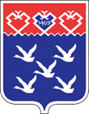 Чǎваш РеспубликиШупашкар хулин ПУḈЛĂХĔЙышĂну